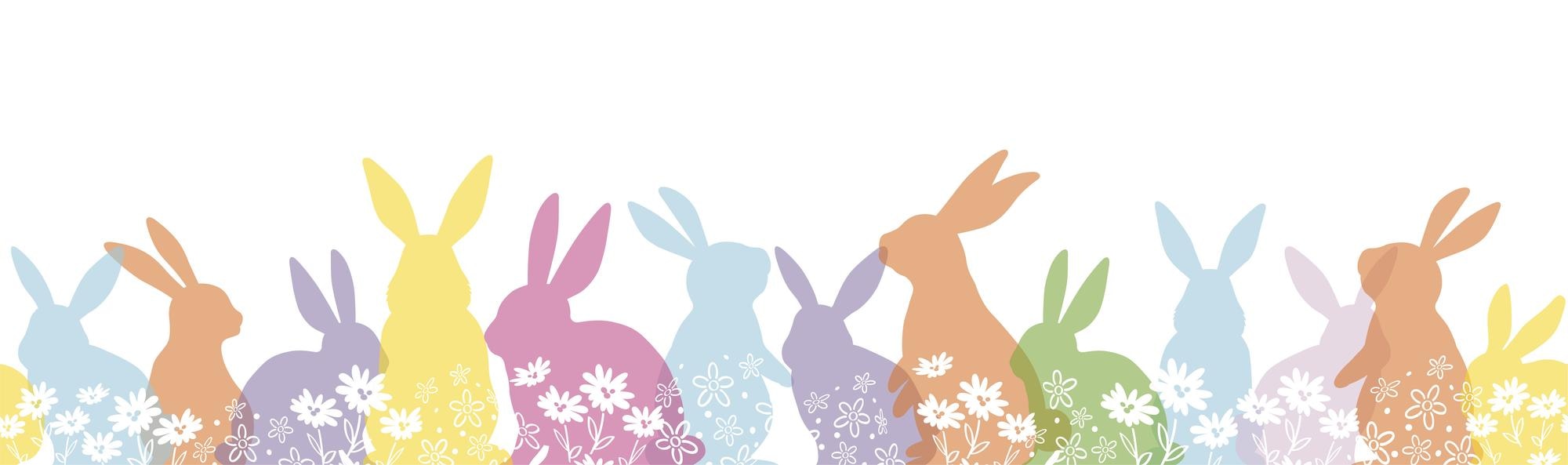 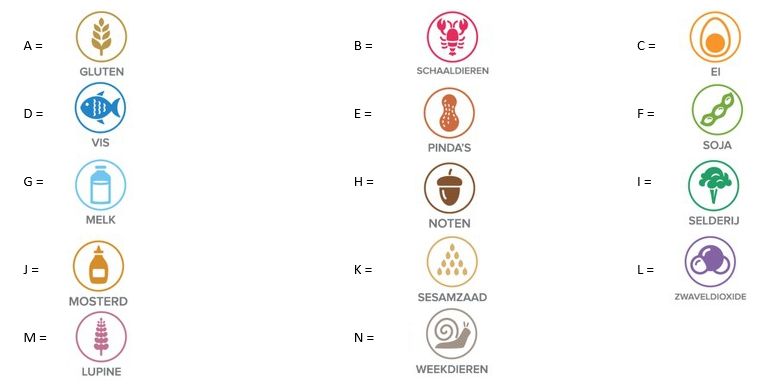 Maandag 01/04Dinsdag 02/04Woensdag 03/04Donderdag 04/04Vrijdag 05/04PaasmaandagPompoensoep(A-C-F-G-I)Visfilet(D)Spinazie Natuuraardappelen  Kervelsoep (A-I-F)KipreepjesWortelenNatuuraardappelenGroentesoep (I) Americain BroccoliNatuuraardappelen Tomatensoep(I)Kaapse heekfilet (D)Knolselderblokjes(I)Natuuraardappelen Maandag 08/04Dinsdag 09/04Woensdag 10/04Donderdag 11/04Vrijdag 12/04Wortelsoep(I)Visfilet (D)AndijvieNatuuraardappelen Kippenroomsoep  (A-C-F-G-I-J)KipreepjesVenkelNatuuraardappelen Bloemkoolsoep(I)KalkoenfiletWortelenNatuuraardappelenBroccolisoep (I)KalfslapjeWitloofNatuuraardappelen Groentesoep(I)Kipreepjes PompoenNatuuraardappelenMaandag 15/04Dinsdag 16/04Woensdag 17/04Donderdag 18/04Vrijdag 19/04Wortelsoep(I)Visfilet(D)Knolselderblokjes(I)NatuuraardappelenCourgettesoep (I)KipreepjesRode bietNatuuraardappelen Tomatensoep(I)Zalmfilet(D)Wortelen NatuuraardappelenAspergesoep (A-I-G)AmericainFijne boontjes Natuuraardappelen Groentesoep (I)KalfslapjeBroccoliNatuuraardappelenMaandag 22/04Dinsdag 23/04Woensdag 24/04Donderdag 25/04Vrijdag 26/04Paprikasoep (I)Visfilet  (D)SpinazieNatuuraardappelen Wortelsoep(I)Kipreepjes Venkel Natuuraardappelen Kervelsoep (A-F-I)Americain Wortelen Natuuraardappelen Broccolisoep (I)KalkoenfiletKnolselderblokjes(I)RijstGroentesoep  (I)Kalfslapje BloemkoolroosjesNatuuraardappelenMaandag 29/04Dinsdag 30/04Tomatensoep (I)Visfilet  (D)BroccoliNatuuraardappelen Groentesoep (I)Kalkoenfilet WortelenNatuuraardappelen 